233/2CHEMISTRYPAPER 2 THEORY Certificate of Secondary Education CHEMISTRYMARKING SCHEME       1. 	(a) 	(i) Hydrogen gas / H2 1		(ii) Calcium hydroxide 1 formed is slightly 1 soluble in water // Only a few OH- ions are produced in solution.		(iii)	- It is used for testing for presence of carbon (IV) oxide 1			- Used in preparation of ammonia.			- Used in preparation of calcium oxide.								Any one correct (i) Step 2 – Excess carbon (IV) oxide 1  CO2			Step 4 – Dilute hydrochloric acid 1, HCl (aq)					Accept formula 		(ii) Ca(HCO3)2 (aq) 		      CaCO3 (s)  + CO2 (g)  + H2O (l) 1Add an aqueous solution of sulphuric (VI) acid  ½ / add aqueous sodium sulphate / potassium sulphate   ½ ( soluble sulphate ) filter  ½ to obtain calcium  sulphate as residue.  Rinse 1 the residue with distilled water to remove traces of                        the filtrate.  Heat  ½ the residue to dryness.2. (a) 	(i) B is more 1 reactive than A.  The valence electrons in B are further from the nucleus than those of A.  They therefore experience less nuclear attraction 1 they are lost more readily.  	(ii) Atomic size of D is smaller 1 than that of C. 	D has more nuclear charge than C hence stronger nuclear attraction 1 to the outermost energy level electrons. Halogens 1D2O5 1 penalise fully for writing or including D2O3 F : 2.5 -Red litmus paper remains red   -While blue litmus paper turned red 	      1 Both correctChloride of C hydrolyses in water to form an acidic solution (1mk)2B(s)  +  O2 (g)  		2BO (s)   	equation 12g 		0.6dm3 x		24dm3 		x = 2 x 24 			0.6 		= 80  ½ 		R.A.M 	=	  80/2    ½				= 40	 ½ penalize ( ½ ) for including units for r.a.mHelium is preferred to hydrogen 1 since it is inert unlike hydrogen which is Explosive when mixed with air. 3. 	(a) 	(i) 3-chloroethene 1		(ii) 2-methylpropan -1-ol 1 	(b) - To each of the two substances placed in separate test tubes add some sodium carbonate 1		- Effervescence occurs in one of them confirming it is ethanoic acid.		- No effervescence with ethanol  ½ 	(c ) 	(i) Sodium ethoxide 1		(ii) Hardening of oils to make fat / margarine 1		(iii) CH3 COOH + CH3 OH 	        H2SO4 (l)      CH3COOCH3 +  H2O 1							Warm 			Ignore / do not penalize for wrong states 		(iv) To bring the reacting particles close to one another 1		(v) Sunlight / UV 1	(d) 	Mass of C   =   12 x 3.3   = 0.9 g  ½ 				44 		Mass of H 	=   2   x 1.8   = 0.2  ½ 				    18 		C 			H 		0.9			0.2 	Moles 	0.9	= 0.075	0.2    = 0.2  ½                                 1 Ratio of mole 	1 		22/3 Ratio of atoms 	3 : 8  ½ 	E.F 	C3H8 14. 	(a) 	R  ½ , losses electrons  ½ most readily, most electro - positive  ½ (b)	(i)   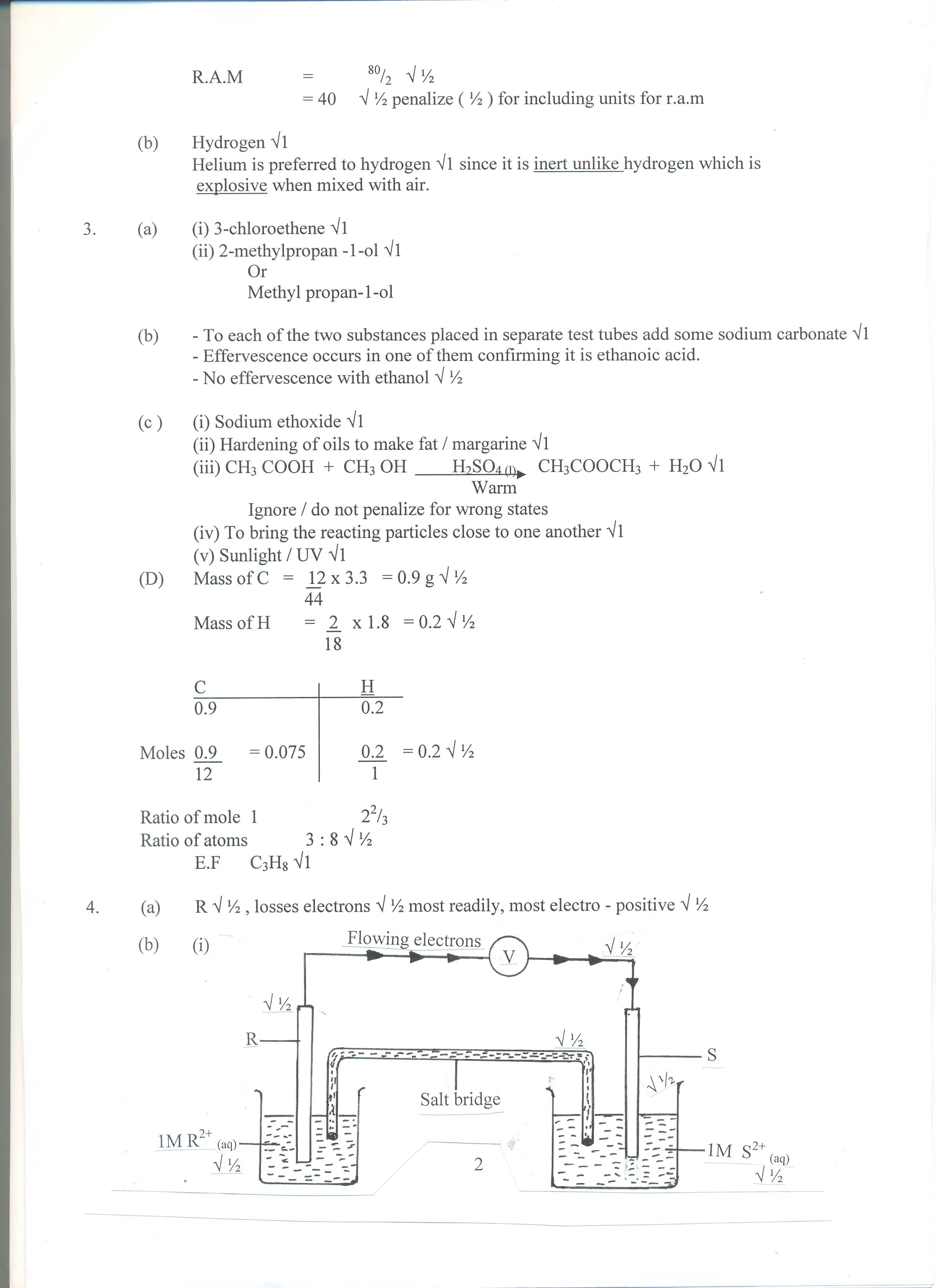 		(ii)	Ecell = E reduced   - E oxidsed				= -0.44 –  (– 0.76 )    ½ 				= + 0.32v  ½ 	(c ) 	(i) Improve its appearance 1			Prevent it from rusting 1		(ii) 	Ag+ (aq)  + e1 		Ag (s) 1			Q = 1t 		0.5 x 1 x 60 x 60 = 1800C  ½ 			108g requires 1 faraday -1  ½ 			 108g requires 	96500C 				? 		1 800C 			108g x 1800C 				96500     ½ 				= 2.01 g  ½ 5.  (a) 	- Pass the air through filters  ½ 	- Pass the gas through NaOH (aq)  ½ 	- Cool to -250C  ½ 	- Compress and cool the air to -200 % and 200 atmosphere.  Liquid air is obtained  ½	- Fractionally distil the liquid air  ½ 	- Nitrogen gas is obtained at -1960C 	NB: The steps should follow one another in that order.  If one is wrong the rest after      it do not core. 	(b) 	(i) Platinum 1 / Rhodium gauze catalyst		(ii) Cooling 1		(iii) 	4NO2 (g) + 2H2O (l)  +  O2 (g) 		4HNO3 (aq) 1		(iv) Used as a fertilizer 1	(c ) 	2 AgNO3 (s) 		2Ag (s) + 2NO2 (g)  + O2 (g)	(d) 	Molar mass = 60  ½ 		Mass of nitrogen = 28		% of nitrogen  = 28/60 x 100  ½ 				= 46.66%  ½ Neutralisation 1             6.(a)	Aluminium is very reactive metal  hence extracted by electrolysis.	(b)	X – Anode	1mk		V – Cathode	 1mk	(c)	(i)	Iron (II) oxide 	1mk			Silicon (IV) oxide 1mkCryolite is added. 1mk  This lower the temperature from 2015ºC to 800ºC. 1mk(d)	Anode 6O2-  6Og + 12e  OR 6O2-  3O2 + 12e	 1mkThe anode.  The oxygen liberated at the anode reacts with carbon anode to form carbon (IV) oxide hence its corroded.-    Stronger than pure aluminium.Harder than pure aluminium.Has higher tensile strength than aluminium.Not easily corroded compared to aluminium.More durable.							(Any 1mk)7. 	(a)	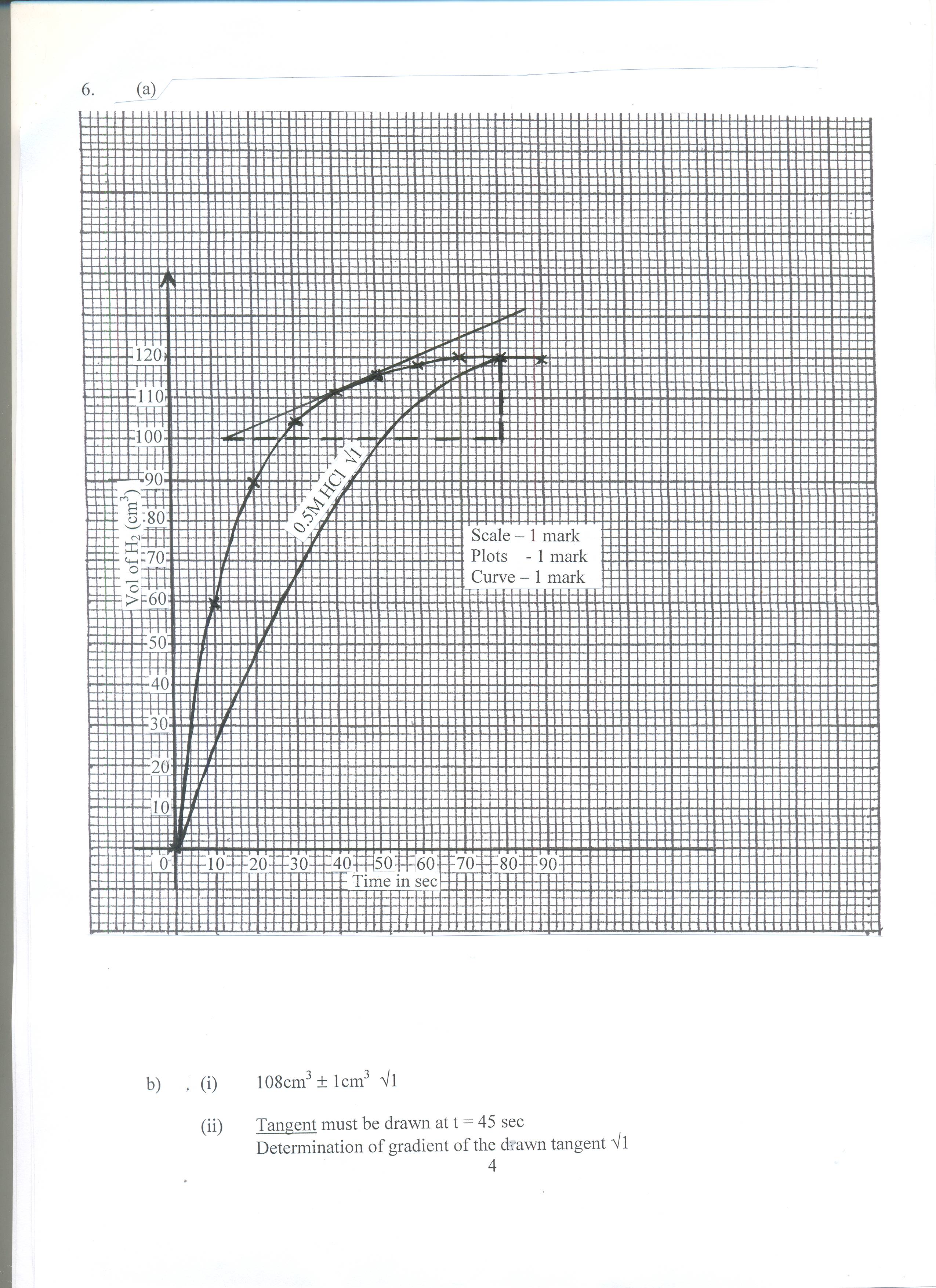 	b) 	(i) 	108cm3  1cm3  1		(ii) 	Tangent must be drawn at t = 45 sec 			Determination of gradient of the drawn tangent 1	Rate of  change 	= 	129 – 100     ½ 					80 – 12 				=	29/68				= 0.4265cm3 / second  ½ (b)No effect on equilibrium  pressure change has no effect on reactions where there is no change in volume when change goes either way. 1(ii) Equilibrium shifts to the right more products are formed 1.